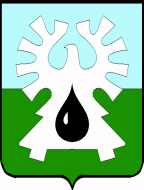 ГОРОДСКОЙ ОКРУГ УРАЙХанты-Мансийского автономного округа - ЮгрыАДМИНИСТРАЦИЯ ГОРОДА УРАЙПОСТАНОВЛЕНИЕот ____________	          № ____О внесении изменений в приложение к постановлению администрации города Урай от 25.05.2021 №1316В соответствии со статьями 144, 145 Трудового кодекса Российской Федерации:1. Внести в приложение к постановлению администрации города Урай от 25.05.2021 №1316 «Об утверждении Положения об установлении системы оплаты труда работников муниципального бюджетного учреждения газета «Знамя» следующие изменения:1) таблицу 4 подпункта 3.4.2 пункта 3.4 раздела 3 изложить в новой редакции:«Таблица 4Показатели эффективности и результативности для определенияпремиальной выплаты за месяц руководителю учрежденияи заместителю руководителя учреждения»;2) пункт 3.5 раздела 3 изложить в новой редакции:«3.5. Руководителю учреждения, заместителю руководителя учреждения производятся премиальные выплаты по итогам работы за квартал и год в порядке и размерах, предусмотренных разделом 4 настоящего Положения с учетом настоящего раздела.При определении руководителю учреждения, заместителю руководителя учреждения персонального размера премиальной выплаты по итогам работы за квартал и год учитываются: 1) выполнение муниципального задания (для премиальной выплаты по итогам работы за год);2) показатели эффективности и результативности, установленные подпунктом 3.4.2 пункта 3.4 настоящего Положения.».2. Начальнику службы обеспечения кадровой работы и противодействия коррупции управления по развитию местного самоуправления администрации города Урай Н.П.Ануфриевой подготовить соответствующие изменения в трудовой договор, заключенный с главным редактором муниципального бюджетного учреждения газета «Знамя».3. Исполняющему обязанности главного редактора муниципального бюджетного учреждения газета «Знамя» (О.М. Ступак) провести организационные мероприятия в связи с изменениями условий труда работников учреждения согласно Трудовому кодексу Российской Федерации.4. Опубликовать постановление в газете «Знамя» и разместить на официальном сайте органов местного самоуправления города Урай в информационно-телекоммуникационной сети «Интернет».5. Контроль за выполнением постановления возложить на заместителя главы города Урай С.П. Новосёлову.№ п/пПоказатели эффективности работыКритерии оценки эффективности работыЗначение показателя, %1Критерии по основной деятельности учрежденияКритерии по основной деятельности учрежденияКритерии по основной деятельности учреждения1.1Отсутствие или наличие обоснованных жалоб со стороны получателей услуг на предоставляемые услуги в рамках муниципального заданияОтсутствие жалоб11.1Отсутствие или наличие обоснованных жалоб со стороны получателей услуг на предоставляемые услуги в рамках муниципального заданияНаличие жалоб01.2Своевременное выполнение распоряжений, указаний, поручений главы города Урай, заместителя главы города Урай, курирующего направления внутренней политики, развития местного самоуправления и организации деятельности администрации города Урай, муниципальных правовых актов города УрайСоблюдение сроков11.2Своевременное выполнение распоряжений, указаний, поручений главы города Урай, заместителя главы города Урай, курирующего направления внутренней политики, развития местного самоуправления и организации деятельности администрации города Урай, муниципальных правовых актов города УрайНарушение сроков01.3Обеспечение информационной открытости учреждения:Обеспечение информационной открытости учреждения:Обеспечение информационной открытости учреждения:1.3.1официальный сайт учрежденияНаличие актуальной информации11.3.1официальный сайт учрежденияОтсутствие актуальной информации01.3.2официальный сайт для размещения информации о государственных (муниципальных) учреждениях (bus.gov.ru)Соблюдение сроков размещения информации11.3.2официальный сайт для размещения информации о государственных (муниципальных) учреждениях (bus.gov.ru)Нарушение сроков размещения информации01.4Отсутствие или наличие необоснованных фактов нарушений законодательства Российской Федерации, выявленных по результатам проверок правоохранительных, контрольных и надзорных органов по вопросам:- соблюдения требований пожарной безопасности;- охраны труда работников;- санитарного состояния зданий, помещенийОтсутствие предписаний, представлений 31.4Отсутствие или наличие необоснованных фактов нарушений законодательства Российской Федерации, выявленных по результатам проверок правоохранительных, контрольных и надзорных органов по вопросам:- соблюдения требований пожарной безопасности;- охраны труда работников;- санитарного состояния зданий, помещенийНаличие представлений, предписаний, исполненных в установленный срок11.4Отсутствие или наличие необоснованных фактов нарушений законодательства Российской Федерации, выявленных по результатам проверок правоохранительных, контрольных и надзорных органов по вопросам:- соблюдения требований пожарной безопасности;- охраны труда работников;- санитарного состояния зданий, помещенийНаличие неисполненных представлений, предписаний02Критерии экономической деятельности учрежденияКритерии экономической деятельности учрежденияКритерии экономической деятельности учреждения2.1Отсутствие или наличие необоснованных фактов нарушений законодательства Российской Федерации, выявленных по результатам проверок правоохранительных, контрольных и надзорных органов, по вопросам:- нецелевого использования бюджетных средств;- нецелевого использования недвижимого имущества и особо ценного движимого имущества, закрепленного на праве оперативного управления;- осуществления закупок товаров, работ, услугОтсутствие предписаний32.1Отсутствие или наличие необоснованных фактов нарушений законодательства Российской Федерации, выявленных по результатам проверок правоохранительных, контрольных и надзорных органов, по вопросам:- нецелевого использования бюджетных средств;- нецелевого использования недвижимого имущества и особо ценного движимого имущества, закрепленного на праве оперативного управления;- осуществления закупок товаров, работ, услугНаличие предписаний, исполненных в установленный срок12.1Отсутствие или наличие необоснованных фактов нарушений законодательства Российской Федерации, выявленных по результатам проверок правоохранительных, контрольных и надзорных органов, по вопросам:- нецелевого использования бюджетных средств;- нецелевого использования недвижимого имущества и особо ценного движимого имущества, закрепленного на праве оперативного управления;- осуществления закупок товаров, работ, услугНаличие неисполненных предписаний02.2Организация контроля исполнения договоров на закупку товаров, работ, услугОтсутствие контрактов с нарушением контрагентами условий исполнения договоров, по которым не осуществлялись претензионно-исковые мероприятия22.2Организация контроля исполнения договоров на закупку товаров, работ, услугНаличие контрактов с нарушением контрагентами условий исполнения договоров, по которым не осуществлялись претензионно-исковые мероприятия03Критерии уставной деятельности учрежденияКритерии уставной деятельности учрежденияКритерии уставной деятельности учреждения3.1Разработка медиаплана по наполнению издания актуальными материаламиДостижение показателя33.1Разработка медиаплана по наполнению издания актуальными материаламиНедостижение показателя03.2.Разработка художественного и технического оформления изданияДостижение показателя33.2.Разработка художественного и технического оформления изданияНедостижение показателя04Критерии по деятельности, направленной на работу с кадрамиКритерии по деятельности, направленной на работу с кадрамиКритерии по деятельности, направленной на работу с кадрами4.1Укомплектованность учреждения персоналом по основному виду деятельности75% и более14.1Укомплектованность учреждения персоналом по основному виду деятельностиМенее 75%04.2Текучесть кадров (персонала по основному виду деятельности)Не более 10%14.2Текучесть кадров (персонала по основному виду деятельности)Более 10%0Глава города Урай            Т.Р.Закирзянов